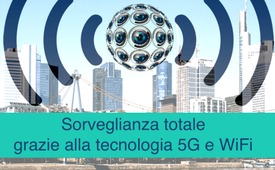 Sorveglianza totale grazie alla tecnologia 5G e WiFi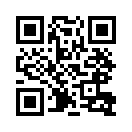 Nell'accordo di coalizione del governo tedesco è stato stabilito che tutte le città devono essere convertite in “Smart Cities” (città intelligenti). Il cuore di questo progetto è la riprogettazione della vita urbana e delle infrastrutture utilizzando tecnologie come il 5G e il WiFi. Il nostro futuro: “Safe City” (città sicura), una città pavimentata con sensori, completamente monitorata, controllata a distanza e commercializzata.Nell'accordo di coalizione del governo tedesco è stato stabilito che tutte le città devono essere convertite in quelle che vengono chiamate “Smart Cities” (città intelligente). Il cuore di questo progetto è la riprogettazione della vita urbana e delle infrastrutture utilizzando tecnologie come il 5G e il WiFi. Quest'anno questi piani di “Smart City” hanno ricevuto il premio del “Big Brother”. Secondo i suoi fondatori, il Premio del "Big Brother" viene assegnato ad autorità, aziende o organizzazioni che violano la privacy delle persone o rendono accessibili a terzi i dati personali. Il concetto di Smart City del governo tedesco promuove la “Safe City” (città sicura), una città pavimentata con sensori, completamente monitorata, controllata a distanza e commercializzata. La Smart City ha due aspetti principali: l'industria vuole i dati per la regolazione del consumo e la pianificazione della produzione, e gli enti statali li vogliono per il controllo politico della società. Nell'accordo di coalizione del governo tedesco del 7 febbraio 2018, ad esempio, la protezione dei dati è stata eliminata con la seguente formulazione: “Aspiriamo ad ancorare la libera circolazione dei dati come quinta dimensione della libera circolazione.” Diventerà una realtà lo stato totalitario di sorveglianza descritto da George Orwell nel libro “1984”?di hvb.Fonti:http://www.diagnose-funk.org/publikationen/artikel/detail&newsid=1280
https://bigbrotherawards.de/2018/pr-marketing-smart-city
https://dipbt.bundestag.de/doc/btd/19/012/1901221.pdf
https://de.wikipedia.org/wiki/Big_Brother_AwardsAnche questo potrebbe interessarti:#5G-TelefoniaMobile - e telefonia mobile - www.kla.tv/5G-telefonia-mobile-it

#Sorveglianza - www.kla.tv/sorveglianza-itKla.TV – Le altre notizie ... libere – indipendenti – senza censura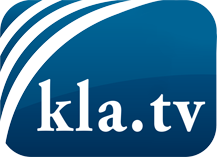 ciò che i media non dovrebbero tacerecose poco sentite, dal popolo, per il popoloinformazioni immancabili in oltre 70 lingue www.kla.tv/itResta sintonizzato!Abbonamento gratuito alla circolare con le ultime notizie: www.kla.tv/abo-itInformazioni per la sicurezza:Purtroppo le voci dissenzienti vengono censurate e soppresse sempre di più. Finché non riportiamo in linea con gli interessi e le ideologie della stampa del sistema, dobbiamo aspettarci che in ogni momento si cerchino pretesti per bloccare o danneggiare Kla.TV.Quindi collegati oggi stesso nella nostra rete indipendente da internet!
Clicca qui: www.kla.tv/vernetzung&lang=itLicenza:    Licenza Creative Commons con attribuzione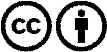 È benvenuta la distribuzione e la rielaborazione con attribuzione! Tuttavia, il materiale non può essere presentato fuori dal suo contesto. È vietato l'utilizzo senza autorizzazione per le istituzioni finanziate con denaro pubblico (Canone Televisivo in Italia, Serafe, GEZ, ecc.). Le violazioni possono essere perseguite penalmente.